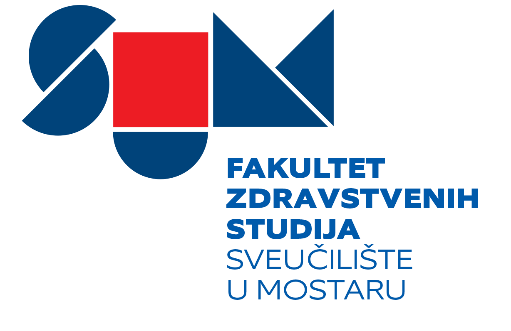 Ur. br.: 01-379/19Mostar, 21.05.2019. godineO B A V I J E S TTemeljem odluke Senata Sveučilišta u Mostaru ur. broj: 01-1943/19 od 20. ožujka 2019. godine doktorandica mr. sc. Ivona Ljevak braniti će temu doktorskog rada pod naslovom “Utjecaj smjenskog rada na metabolizam, cirkadijani ritam i kvalitetu života medicinskih sestara/tehničara u Mostaru”.Javna obrana teme doktorskog rada održati će se u petak, 31. svibnja 2019. godine s početkom u 10:00 h, u Vijećnici Fakulteta zdravstvenih studija Sveučilišta u Mostaru, Zrinskog Frankopana 34, Mostar, pred povjerenstvom u sastavu:dr. sc. Sonja Kalauz, doc., Sveučilište Sjever, Koprivnica, predsjednica povjerenstva;dr. sc. Ivan Vasilj. red. prof., Fakultet zdravstvenih studija Sveučilišta u Mostaru, mentor i član povjerenstva;dr. sc. Dragan Babić, red. prof., Fakultet zdravstvenih studija i Medicinski fakultet Sveučilišta u Mostaru, član povjerenstva.Pozivaju se svi zainteresirani nazočiti javnoj obrani teme doktorske disertacije.							                     	     DEKAN:						                               ___________________							                    prof. dr .sc. Ivan Vasilj